MIỀN BẮC, MIỀN TRUNG LẠI DIỄN RA ĐỢT NẮNG NÓNG GAY GẮT KÉO DÀI TỪ NGÀY 16/6, EVN TIẾP TỤC KHUYẾN CÁOSỬ DỤNG ĐIỆN AN TOÀN, TIẾT KIỆM VÀ HIỆU QUẢTheo thông tin từ Trung tâm dự báo Khí tượng thủy văn Quốc gia, dự báo tại miền Bắc, miền Trung lại diễn ra đợt nắng nóng gay gắt mới, bắt đầu từ ngày 16/6 và kéo dài khoảng 1 tuần. Từ ngày 16/6 nắng nóng bắt đầu xảy ra cục bộ ở Lào Cai, Hòa Bình, Hà Nội, Bắc Giang, Bắc Ninh, Hà Giang, vùng núi Thanh Hoá đến Quảng Trị và các tỉnh dọc Thừa Thiên Huế đến Phú Yên. Nhiệt độ cao nhất phổ biến 35-37 độ, có nơi trên 38 độ. Từ ngày mai nắng nóng sẽ mở rộng toàn miền Bắc và miền Trung. Và đợt nắng nóng lần này sẽ kéo dài đến giữa tuần sau. Cao điểm nhất là từ 19-21/6, một số nơi trong đó có thủ đô Hà Nội có thể lên đến 39-40 độ, nắng nóng đặc biệt gay gắt. Đây là nhiệt độ khí tượng, các mức nhiệt ngoài trời, trên các bề mặt vật liệu dẫn nhiệt còn có khả năng cao hơn. Thời gian xảy ra nắng nóng được xác định trong khoảng từ 9h đến 18h (tuỳ ngày), và nắng nóng gay gắt cực đỉnh trong khoảng từ 11h đến 16h trong các ngày 19/6-21/6.Nắng nóng kéo dài làm tiêu thụ điện trong sinh hoạt tăng rất cao, phần lớn do sử dụng nhiều thiết bị làm mát như điều hòa nhiệt độ. Điều này cũng dẫn đến nguy cơ cao xảy ra sự cố lưới điện cục bộ do phải vận hành đầy tải, quá tải ở nhiều thời điểm. Đối với các hộ gia đình, thời tiết nắng nóng gay gắt kéo dài cũng làm ảnh hưởng không nhỏ đến tình trạng hoạt động và suy giảm hiệu suất của các thiết bị điện. Ngay việc sử dụng điện trong sinh hoạt thì nguy cơ quá tải, sự cố, nhảy aptomat, thậm chí nguy cơ gây cháy nổ vào những ngày nắng nóng cao điểm cũng sẽ tăng cao so với bình thường.Theo tính toán cụ thể của chuyên gia kỹ thuật điện, trong những lúc thời tiết nắng nóng kéo dài, điện năng tiêu thụ của riêng điều hoà nhiệt độ trong gia đình có thể chiếm tới 60-70% tổng số lượng điện năng tiêu thụ. Để nâng cao hiệu quả sử dụng điện, khi bật điều hoà chỉ nên đặt ở mức 27 độ trở lên và nên sử dụng kết hợp với quạt, vừa đảm bảo đủ mát, vừa giảm đáng kể điện năng tiêu thụ. Trong tình hình diễn biến dịch COVID-19 phức tạp như hiện nay thì các cơ quan Y tế cũng khuyến cáo hạn chế dùng điều hòa, thay vào đó cần mở cửa sổ, tăng cường sử dụng quạt để lưu thông không khí.Trong thời gian từ đầu tháng 5 trở lại đây, mặc dù dịch bệnh COVID-19 đang có những diến biến phức tạp nhưng tình hình tăng trưởng phụ tải điện vẫn ở mức cao. Ở đợt nắng nóng vào đầu tháng 6 vừa qua đã ghi nhận những ngày có mức tiêu thụ điện cao kỷ lục với mức phụ tải đỉnh toàn quốc trong ngày lên tới 41558 MW và sản lượng điện tiêu thụ trong ngày toàn quốc là hơn 880 triệu kWh. Mức tiêu thụ điện của toàn miền Bắc và TP Hà Nội cũng ghi nhận những số liệu cao kỷ lục mới trong đợt nắng nóng đầu tháng 6 vừa qua.Với tình hình thời tiết nắng nóng tại miền Bắc, miền Trung diễn ra từ ngày 16/6 làm tiêu thụ điện được dự báo lại tiếp tục tăng cao đột biến, EVN tiếp tục khuyến cáo các cơ quan, công sở, nơi sản xuất và người dân cần tiếp tục chú ý sử dụng điện an toàn, tiết kiệm và hiệu quả. Ngoài việc sử dụng hợp lý điều hoà nhiệt độ, chúng ta cũng không nên sử dụng đồng thời nhiều thiết bị điện có công suất lớn (như điều hòa, bếp đun điện…) để giảm thiểu nguy cơ quá tải cục bộ của lưới điện, đồng thời cũng hạn chế tình trạng hóa đơn tiền điện tăng đột biến do mức sử dụng điện quá cao so với ngày bình thường.THÔNG TIN LIÊN HỆ:Ban Truyền thông - Tập đoàn Điện lực Việt Nam;Email: bantt@evn.com.vn Điện thoại: 024.66946405/66946413; 	Fax: 024.66946402Địa chỉ: Số 11 phố Cửa Bắc, phường Trúc Bạch, quận Ba Đình - Hà Nội;Website: www.evn.com.vn, www.tietkiemnangluong.vnFanpage: www.facebook.com/evndienlucvietnam 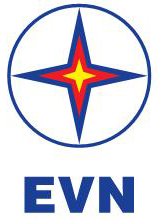 TẬP ĐOÀN ĐIỆN LỰC VIỆT NAMTHÔNG TIN BÁO CHÍHà Nội ngày 15/6/2021